Zagreb, 20. lipnja 2023._____________________________________________________________________________________________________________________________________________________________________________________________________________________________PRIJEDLOGZ A K LJ U Č A KVlada Republike Hrvatske i Vijeće ministara Bosne i Hercegovine potvrđuju da se Sporazum između Republike Hrvatske i Bosne i Hercegovine o pograničnom prometu iz 2013. godine primjenjuje uzornom bilateralnom suradnjom, na korist stanovnika koji žive na pograničnim područjima. Time im se, kao i svima koji uživaju određene povlastice pograničnog režima, olakšava prelazak zajedničke državne granice i svakodnevni život.Taj Sporazum, koji je primjer dobre prakse u provedbi standarda i pravila EU-a u dijelu koji se tiče pograničnog prometa, zadržao je svoju vrijednost i dobro se provodi i nakon uključivanja Republike Hrvatske u Schengensko područje.Vlada Republike Hrvatske i Vijeće ministara Bosne i Hercegovine će u okviru svojih nadležnosti poduzeti dodatne aktivnosti u cilju olakšanja prelaska zajedničke državne granice u ljetnom razdoblju  na cijelom pograničnom području.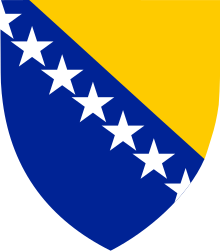  VIJEĆE MINISTARA 
BOSNE I HERCEGOVINE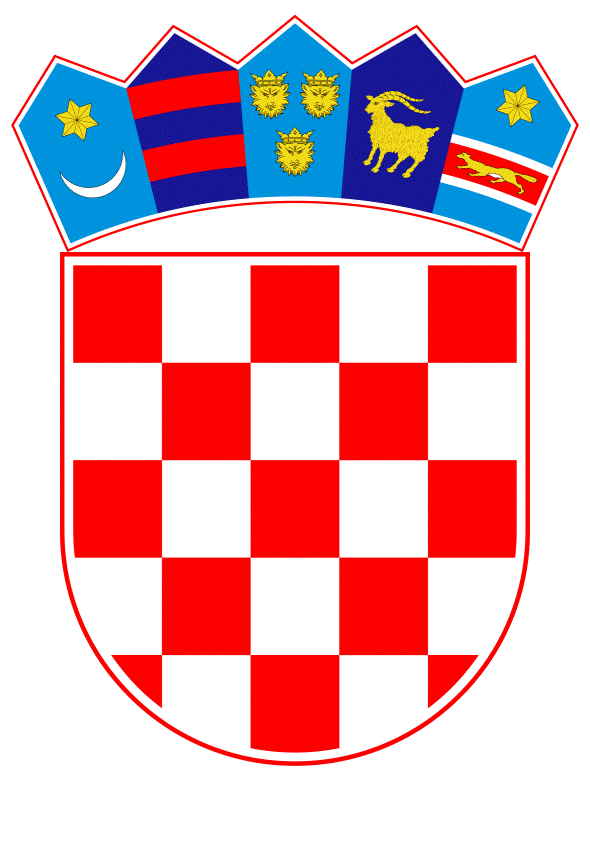  VLADA REPUBLIKE HRVATSKEPredlagatelj:Vlada Republike Hrvatske Predmet:Prijedlog zaključka o pograničnom prometu